 «Осенние старты».Физкультурный досуг для детей подготовительной группы.Цель: Развивать координацию движений, ориентировку в пространстве.Совершенствовать умение сохранять равновесие в ходьбе по уменьшенной площади опоры.Воспитывать выдержку, умение считаться с игровым поведением партнёров и взаимодействовать с ними в играх – эстафетах.Систематизировать и углублять знания детей об осени и ее признаках;уметь различать деревья по внешнему виду и по форме листьев.Воспитывать бережное отношение к природе, развивать чуткость и восприятие красоты окружающего мира.Оборудование:- Шляпа для  игры в «Пугало».- 10 обручей.- мячи разных размеров.-  муляжи овощей и фруктов.- 4 корзины- шоколадные грибочки для угощения по количеству детей.-машины грузовые 2шт.Дети по музыку входят в зал.Ведущий:                                                                           Здравствуйте, ребята,я хочу загадать вам загадку:Вот художник, так художник,Все леса позолотил!Даже самый сильный дождикЭту краску не отмыл.Отгадать загадку, просим:Кто художник этот?Дети: - Осень!Ведущий:  - Молодцы!- По дороге золоченойОсень щедрая идет.Убранный листами кленаСундучок она несет.Сундучок с ее приданымПолон солнечных даров.Много клюквы и брусники,Спелых яблок и грибов.Звучит музыка входит Гриб.Гриб: Как красиво все кругом, осень дышит за окном. Я услышал что у вас сегодня осенние старты, решил к вам на праздник придти, хочу посмотреть какие вы ловкие, умелые, находчивые.Ведущий: ну что ребята, готовы соревноваться, показывать свою ловкость, силу, быстроту?Дети: ДА!Ведущий.: Итак, мы начинаем.Осенью по небуТучи хмурые гуляют.Осенью в огородахЛюди урожай собирают.В огороде осень краски разводила,И широкой кистью по грядкам проводила.Помидоры красные, баклажаны синиеОгурцы зеленые, до чего красивые.Ведущий: - Нам грузовые  машины привезли урожай овощей , и нам нужно их разгрузить. Какие вы овощи знаете?(Предполагаемые ответы детей).Ведущий: - Правильно. Все правила эстафеты помнят?Игра – эстафета «Разгрузи машину».Детям предлагается разгрузить «машины» с «овощами». Машины ставят у одной стены, а напротив них у другой стены помещают две корзины. Около корзин встают по одному игроку и по сигналу бегут к машинам. Переносить овощи можно по одной штуке. Овощи должны быть во всех машинах одинаковые как по количеству, так и по объему. Затем другие участники могут «нагружать» машины. В этом случае игроки встают у машин, по сигналу бегут к корзинам и переносят овощи в машины.Ведущий: - Машины разгрузили, молодцы! А скажите мне пожалуйста, как готовятся дикие животные к зиме?.Ответы детей.Ведущий:  -Да правильно, еж и медведь впадают в спячку, волк и лиса будут охотиться за мелкими грызунами и зайчиками, а белка утеплила своё дупло и заготовила себе на зиму грибов, орехов. И вот следующая эстафета называется «Ловкие белки»Игра – эстафета «Ловкие белки»Белка должна ловко прыгать с дерева на дерево (из обруча в обруч), перенося при этом орехи (мячи).Ведущий: Молодцы ребята. А какое явление бывает  очень часто поздней осенью? Чтобы ответить на этот вопрос, нужно отгадать загадку. Слушайте внимательно:«Снова туча набежала,
Очень сыро, мокро стало.
Яркий зонтик раскрываем
От него себя спасаем!Дети: Дождик.Ведущий: - А давайте с вами немного отдохнем и послушаем звуки дождя.(Слушание звуков дождя)Ведущий: А что бывает после дождя?Дети:  ЛужиВедущий: Правильно. Нам нужно пройти по лужам, не намочив ног.Следующая эстафета «По кочкам» Игра – эстафета «По кочкам»Двум участникам дают по два листа бумаги. Они должны пройти через "лужу " по "кочкам" - листам бумаги. Нужно положить лист на пол, стать на него двумя ногами, а другой лист положить впереди себя. Переступить на другой лист, обернуться, взять снова первый лист и положить впереди себя. И так, кто первый пройдет через комнату и вернется назад.Гриб:Молодцы, какие вы быстрые и ловкие. А сейчас отгадайте загадкиОпустели наши грядки.Огород и сад в порядке.Ты, земля, еще рожай.Мы собрали... (урожай)Листья в воздухе кружатся,Тихо на траву ложатся.Сбрасывает листья сад —Это просто... (листопад)Стало ночью холодать,Стали лужи замерзать.А на травке — бархат синий.Это что такое? (Иней)Ветер тучу позовет,Туча по небу плывет.И поверх садов и рощМоросит холодный... (дождь)Льется он косой стенойИ стучит по нашим окнам.Сам холодный, проливной,А в саду беседки мокнут.Лист осенний долго кружит,Чтоб потом спуститься в лужу. (Осенний дождь)Осенью он часто нужен -Если лупит дождь по лужам,Если небо в черных тучах,Он для нас помощник лучший.Над собой его раскройИ навес себе устрой! (Зонтик)В сентябре и в октябреИх так много во дворе!Дождь прошел - оставил их,Средних, маленьких, больших. (Лужи)Растут — зеленеют.Упадут — пожелтеют,Полежат — почернеют.   (Листья.)Летит без крыльев и поет,Прохожих задирает.Одним проходу не дает,Других он подгоняет.   (Ветер.)Красные, желтые листьяПо ветру вьются, летят.В городе ясно и чисто,В наших краях... (листопад).Покуда было малым,Не падало оно,А выросло — упало.Не правда ли, смешно?    (Яблока.)Птицы с длинными ногамиДо весны простились с нами,Машут крыльями вдалиИ курлычут... (журавли).Кто плывет по небосводуВ черной шапке до бровей?Кто по небу носит воду?Подскажи-ка нам скорей!   (Туча.)Бываю я лишь раз в году,За летом жарким я идуПред белою зимою.Подружишься со мною?Догадались, кто я? (Осень)Пришла без красок и без кистиИ перекрасила все листья. (Осень) С деревьев сыплются монеткиОт сильного дождя и ветра.Я подниму десять монетокИ соберу большой букетик. (Осенние листья)Звучит музыка входит Пугало-ОгородноеГриб: Вот так чудо из чудес, узнали кто это?Дети: Да!Пугало: Заскучал я в огороде, все стою один, стою. сорока на хвосте принесла весть, что в детском саду осенние старты проходят, я тоже хочу с вами посоревноваться, вы меня возьмете в игру?Дети: Да.Игра «Пугало-огородное»Игра « Горячая картошка».Музыкальная игра « Огородная-хороводная».Гриб:Молодцы ребята. Все загадки отгадали. Все испытания прошли. Вы сегодня показали как вы дружно все умеете делать, показали какие вы сильные, ловкие, смелые, быстрые. Осень приготовила для вас угощение за ваши старания.Угощение для детей (раздаем детям шоколадные грибочки).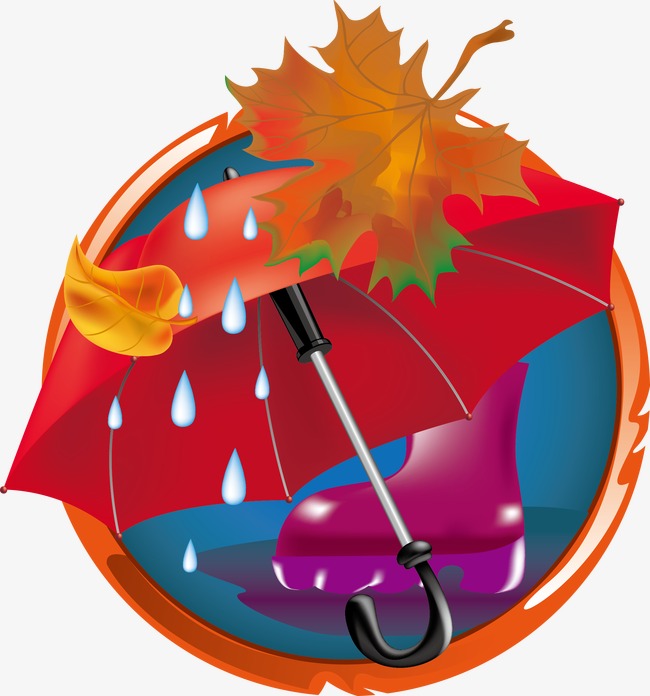 